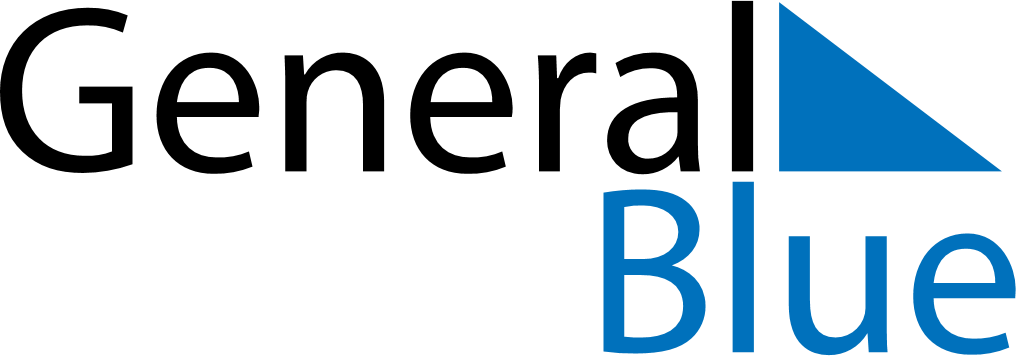 January 2024January 2024January 2024January 2024January 2024January 2024Rejon placu Swietego Macieja, Lower Silesia, PolandRejon placu Swietego Macieja, Lower Silesia, PolandRejon placu Swietego Macieja, Lower Silesia, PolandRejon placu Swietego Macieja, Lower Silesia, PolandRejon placu Swietego Macieja, Lower Silesia, PolandRejon placu Swietego Macieja, Lower Silesia, PolandSunday Monday Tuesday Wednesday Thursday Friday Saturday 1 2 3 4 5 6 Sunrise: 7:55 AM Sunset: 3:54 PM Daylight: 7 hours and 58 minutes. Sunrise: 7:55 AM Sunset: 3:55 PM Daylight: 7 hours and 59 minutes. Sunrise: 7:55 AM Sunset: 3:56 PM Daylight: 8 hours and 0 minutes. Sunrise: 7:55 AM Sunset: 3:57 PM Daylight: 8 hours and 2 minutes. Sunrise: 7:55 AM Sunset: 3:58 PM Daylight: 8 hours and 3 minutes. Sunrise: 7:54 AM Sunset: 3:59 PM Daylight: 8 hours and 4 minutes. 7 8 9 10 11 12 13 Sunrise: 7:54 AM Sunset: 4:00 PM Daylight: 8 hours and 6 minutes. Sunrise: 7:54 AM Sunset: 4:02 PM Daylight: 8 hours and 8 minutes. Sunrise: 7:53 AM Sunset: 4:03 PM Daylight: 8 hours and 9 minutes. Sunrise: 7:53 AM Sunset: 4:04 PM Daylight: 8 hours and 11 minutes. Sunrise: 7:52 AM Sunset: 4:06 PM Daylight: 8 hours and 13 minutes. Sunrise: 7:51 AM Sunset: 4:07 PM Daylight: 8 hours and 15 minutes. Sunrise: 7:51 AM Sunset: 4:09 PM Daylight: 8 hours and 17 minutes. 14 15 16 17 18 19 20 Sunrise: 7:50 AM Sunset: 4:10 PM Daylight: 8 hours and 19 minutes. Sunrise: 7:49 AM Sunset: 4:11 PM Daylight: 8 hours and 22 minutes. Sunrise: 7:49 AM Sunset: 4:13 PM Daylight: 8 hours and 24 minutes. Sunrise: 7:48 AM Sunset: 4:15 PM Daylight: 8 hours and 26 minutes. Sunrise: 7:47 AM Sunset: 4:16 PM Daylight: 8 hours and 29 minutes. Sunrise: 7:46 AM Sunset: 4:18 PM Daylight: 8 hours and 31 minutes. Sunrise: 7:45 AM Sunset: 4:19 PM Daylight: 8 hours and 34 minutes. 21 22 23 24 25 26 27 Sunrise: 7:44 AM Sunset: 4:21 PM Daylight: 8 hours and 37 minutes. Sunrise: 7:43 AM Sunset: 4:23 PM Daylight: 8 hours and 39 minutes. Sunrise: 7:42 AM Sunset: 4:24 PM Daylight: 8 hours and 42 minutes. Sunrise: 7:40 AM Sunset: 4:26 PM Daylight: 8 hours and 45 minutes. Sunrise: 7:39 AM Sunset: 4:28 PM Daylight: 8 hours and 48 minutes. Sunrise: 7:38 AM Sunset: 4:29 PM Daylight: 8 hours and 51 minutes. Sunrise: 7:37 AM Sunset: 4:31 PM Daylight: 8 hours and 54 minutes. 28 29 30 31 Sunrise: 7:35 AM Sunset: 4:33 PM Daylight: 8 hours and 57 minutes. Sunrise: 7:34 AM Sunset: 4:35 PM Daylight: 9 hours and 0 minutes. Sunrise: 7:33 AM Sunset: 4:36 PM Daylight: 9 hours and 3 minutes. Sunrise: 7:31 AM Sunset: 4:38 PM Daylight: 9 hours and 6 minutes. 